JADWAL PERKULIAHAN SEMESTER I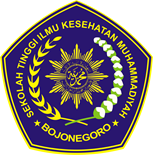 PRODI S1 GIZISTIKES MUHAMMADIYAH BOJONEGOROBojonegoro, 31 Agustus 2021				                                         STiKes Muhammadiyah Bojonegoro							                                 Ketua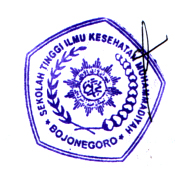 					                                    Ns.Sudalhar,M.Kep					                                   NBM. 891 561JADWAL PERKULIAHAN SEMESTER IIIPRODI S1 GIZISTIKES MUHAMMADIYAH BOJONEGOROBojonegoro, 31 Agustus 2021				                                         STiKes Muhammadiyah Bojonegoro							                                 Ketua					                                    Ns.Sudalhar,M.Kep					                                   NBM. 891 561HariJamMata KuliahSKSDOSENSenin09.40-11.20Bahasa Inggris2Ns.Sudalhar,M.KepSenin12.30-14.10Anatomi Fisiologi2dr. Sutrisno Sp.P.A.Selasa09.00-10.40Bahasa Indonesia2Drs. Aminan, M.Si (UTS)Nailun Nashihatul Husna, S.Pd (UAS)Selasa10.40-12.20Al Islam Kemuhammadiyahan 12Dr. H. Samsul Huda, S.Ag., M.PdISelasa13.00-14.40Biokimia Gizi2Intan Rakhma S.Gz., M.BiomedRabu08.00-09.40Baca Tulis Al Quran 12Ust. Ibnu QilabRabu13.00-14.40Entrepeneurship Leadership Character 1 (HW)1Tim DMCRabu15.00-16.40Berpikir Kritis dan Pengenalan Jurnal2Aswindya Farih Dalila, S.GzKamis08.00-09.40Pengolahan dan Pengawetan Makanan1Apriliawan Hidayatullah, S.GzKamis09.40-10.30Praktikum Pengolahan dan Pengawetan Makanan1Apriliawan Hidayatullah, S.GzKamis10.30-12.10Gizi Dasar2Intan Rakhma S.Gz., M.BiomedJumat08.00-09.40Ilmu Bahan Makanan1Erni Ernawati, S.GzJumat09.40-10.30Praktikum Ilmu Bahan Makanan1Erni Ernawati, S.GzTotal SKS21HariJamMata KuliahSKSDOSENSenin14.30-16.10Al Islam Kemuhammadiyahan 32Drs. H. Sholikin Jamik, S.H.,M.HSelasa08.00-09.40Bionutrition2Intan Rakhma S.Gz., M.BiomedSelasa09.40-11.20Edukasi Gizi Masyarakat2Apriliawan Hidayatullah, S.Gz Selasa12.30-14.10Patofisiologi 22dr. Sutrisno Sp.P.A.Rabu08.00-09.40Food Service Management 12Intan Rakhma S.Gz., M.Biomed Rabu10.00-11.40Biostatistik 22Aswindya Farih Dalila, S.GzKamis09.00-10.40Entrepeneurship Leadership Character 31Ns.Sudalhar,M.KepKamis10.40-12.20Sistem Pelayanan Kesehatan2Erni Ernawati, S.GzKamis13.00-14.40Nutrition Care Process2Intan Rakhma S.Gz., M.Biomed (UTS)Aswindya Farih Dalila, S.Gz (UAS)Jumat08.00-09.40Fundamental Diet and Culinary 21Apriliawan Hidayatullah, S.Gz (UTS)Aswindya Farih Dalila, S.Gz (UAS)Jumat09.40-10.30Praktikum Fundamental Diet and Culinary 21Apriliawan Hidayatullah, S.Gz (UTS)Aswindya Farih Dalila, S.Gz (UAS)Total SKS19